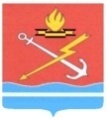 АДМИНИСТРАЦИЯ МУНИЦИПАЛЬНОГО ОБРАЗОВАНИЯ «КИРОВСК» КИРОВСКОГО МУНИЦИПАЛЬНОГО РАЙОНА ЛЕНИНГРАДСКОЙ ОБЛАСТИП О С Т А Н О В Л Е Н И Еот 28 января 2021 года № 49Об утверждении Положения о порядке регистрации градостроительных планов земельных участков, расположенных на территории муниципального образования «Кировск» Кировского муниципального района Ленинградской областиВ целях осуществления полномочий, определенных пунктом 20 части 1 статьи 14 Федерального закона от 06.10.2003 года № 131-ФЗ «Об общих принципах организации местного самоуправления в Российской Федерации», п о с т а н о в л я е т:1. Утвердить Положение о порядке регистрации градостроительных планов земельных участков, расположенных на территории муниципального образования «Кировск» Кировского муниципального района Ленинградской области,  согласно приложению к настоящему постановлению.2. Настоящее постановление вступает в силу со дня официального опубликования в сетевом издании «Неделя нашего города+» и подлежит размещению на официальном сайте МО «Кировск». 3. Контроль за исполнением настоящего постановления возложить на заместителя главы администрации.Глава администрации                                                                         О.Н. КротоваРазослано: дело, прокуратура, ННГ+, сайт, регистр НПА, отдел градостроительства и земельных отношенийУтвержденопостановлением администрации 
МО «Кировск» 
от 28 января 2021 г. № 49(приложение)Положениео порядке регистрации градостроительных планов земельных участков, расположенных на территории муниципального образования «Кировск» Кировского муниципального района Ленинградской области1. Общие положения1.1. Положение о порядке регистрации градостроительных планов земельных участков, расположенных на территории муниципального образования «Кировск» Кировского муниципального района Ленинградской области,  (далее - Положение) разработано с целью реализации полномочий органа местного самоуправления Ленинградской области по регистрации градостроительных планов земельных участков в соответствии с пунктом 20 части 1 статьи 14 Федерального закона от 06.10.2003 N 131-ФЗ "Об общих принципах организации местного самоуправления в Российской Федерации", постановления администрации муниципального образования «Кировск» Кировского муниципального района от 11 августа 2017 года № 463 «Об утверждении Административного регламента муниципальной услуги «Выдача градостроительного плана земельного участка».1.2. Настоящее Положение определяет порядок регистрации градостроительных планов земельных участков (далее - ГПЗУ), подготовленных на основании документов территориального планирования (схем территориального планирования муниципальных районов, генеральных планов поселений, городского округа), градостроительного зонирования (правил землепользования и застройки поселений, городского округа) и документации по планировке территории (проектов планировки территорий и проектов межевания территорий) муниципального образования «Кировск», сведений, содержащихся в едином государственном реестре недвижимости.1.3. Содержание ГПЗУ определяется статьей 57.3 Градостроительного кодекса Российской Федерации (далее - ГрК РФ). Форма ГПЗУ утверждена Приказом Минстроя России от 25.04.2017 N 741/пр "Об утверждении формы градостроительного плана земельного участка и порядка ее заполнения".1.4. Подготовка и выдача ГПЗУ осуществляется в соответствии с постановлением администрации муниципального образования «Кировск» Кировского муниципального района от 11 августа 2017 года № 463 «Об утверждении Административного регламента муниципальной услуги «Выдача градостроительного плана земельного участка».1.5. Регистрация ГПЗУ включает в себя:- регистрацию ГПЗУ;- выдача ГПЗУ заявителю.1.6. Организацию регистрации ГПЗУ осуществляет администрация муниципального образования «Кировск» Кировского муниципального района Ленинградской области (далее - Администрация) через структурное подразделение – отдел градостроительства и земельных отношений.1.7. ГПЗУ регистрируется в 2 (двух) экземплярах. Первый экземпляр ГПЗУ выдается заявителю, второй экземпляр ГПЗУ хранится в Администрации.2. Порядок представления органом местного самоуправленияградостроительных планов земельных участков2.1. Состав представляемых документов2.1.1. Заявление по форме, утвержденной постановлением администрации муниципального образования «Кировск» Кировского муниципального района от 11 августа 2017 года № 463 «Об утверждении Административного регламента муниципальной услуги «Выдача градостроительного плана земельного участка».2.1.2 Топографическая основа земельного участка в местной системе координат МСК-47.2.1.3. Иные документы предоставляются на усмотрение заявителя. 2.2. Требования к представляемым документам2.2.1. Материалы, перечисленные в подразделе 2.1.2 настоящего Положения, передаются в Администрацию в электронном виде.2.2.2. Материалы на бумажных носителях должны быть прошиты, листы пронумерованы и заверены подписью.2.2.3. Документы, указанные в п.2.1 настоящего Порядка, передаются в Администрацию по адресу: 187342, ул.Новая, д.1, г.Кировск, Кировский район, Ленинградская область, в  отдел делопроизводства, правообладателем земельного участка либо лицом, действующим по доверенности, оформленной в соответствии с действующим законодательством РФ. 3. Регистрация ГПЗУ органом местного самоуправления3.1. Регистрация ГПЗУ осуществляется Администрацией в течение 14 (Четырнадцати) рабочих дней с момента регистрации полученной документации в отделе делопроизводства Администрации.